Lesson 8: Equal and Equivalent8.1: Algebra Talk: Solving Equations by Seeing StructureFind a solution to each equation mentally.8.2: Using Diagrams to Show That Expressions are EquivalentHere is a diagram of  and  when  is 4. Notice that the two diagrams are lined up on their left sides.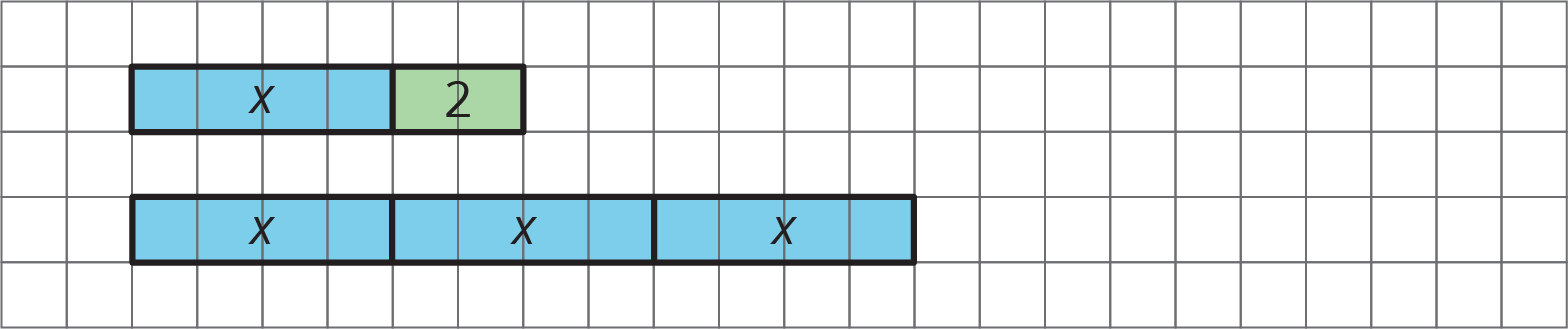 In each of your drawings below, line up the diagrams on one side.Draw a diagram of , and a separate diagram of , when  is 3.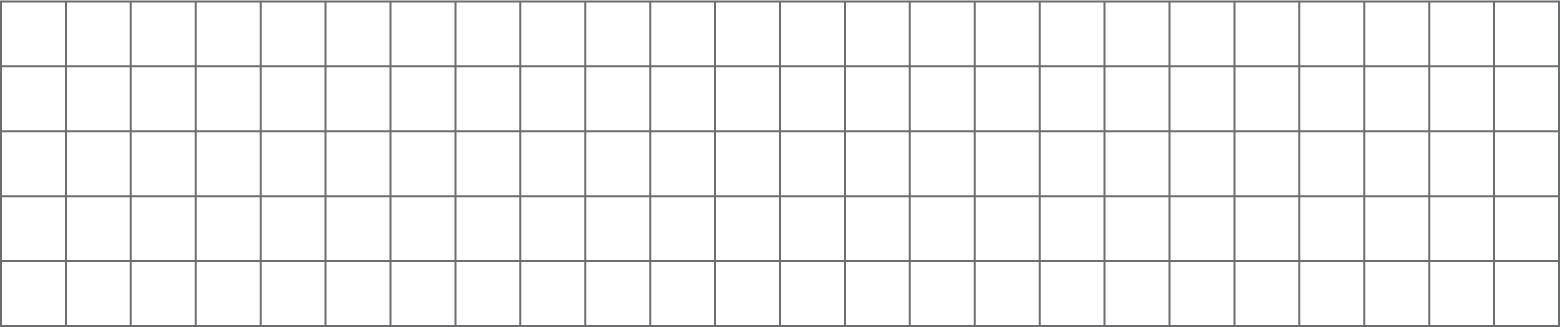 Draw a diagram of , and a separate diagram of , when  is 2.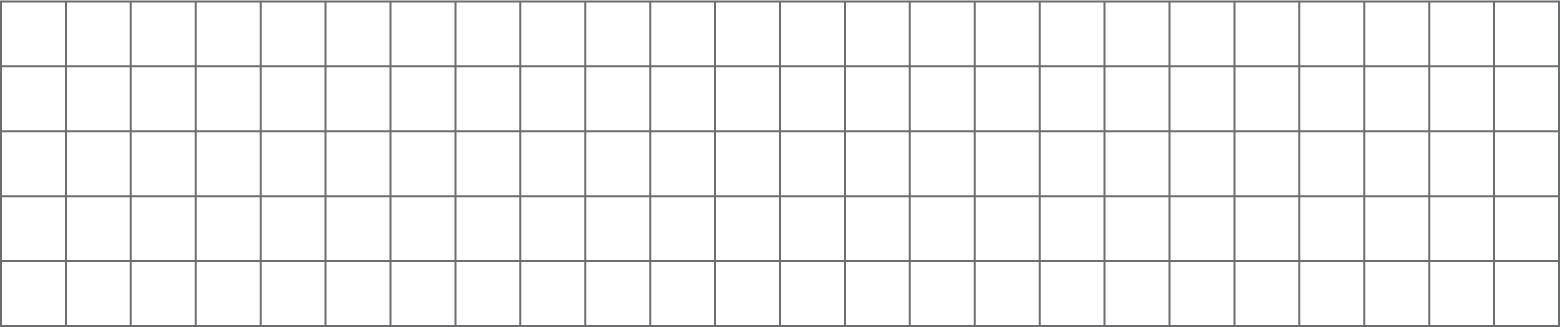 Draw a diagram of , and a separate diagram of , when  is 1.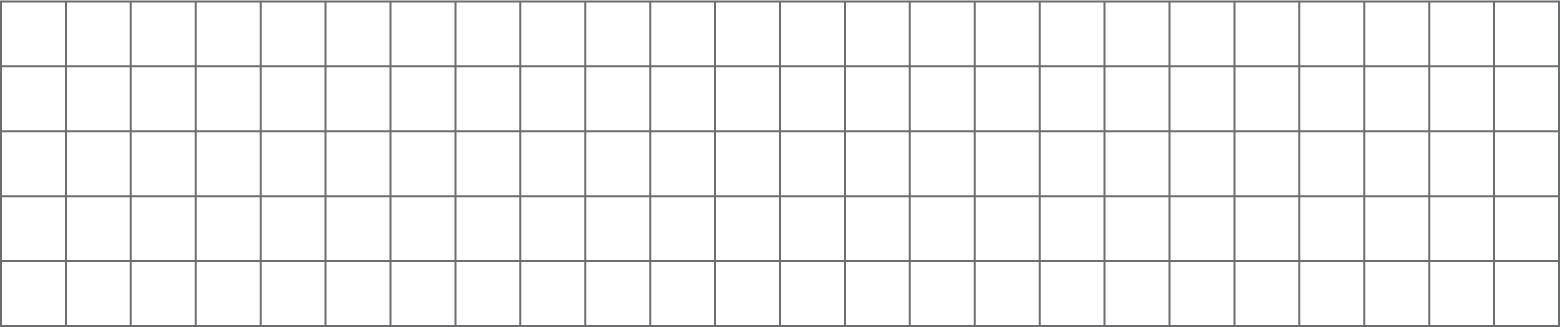 Draw a diagram of , and a separate diagram of , when  is 0.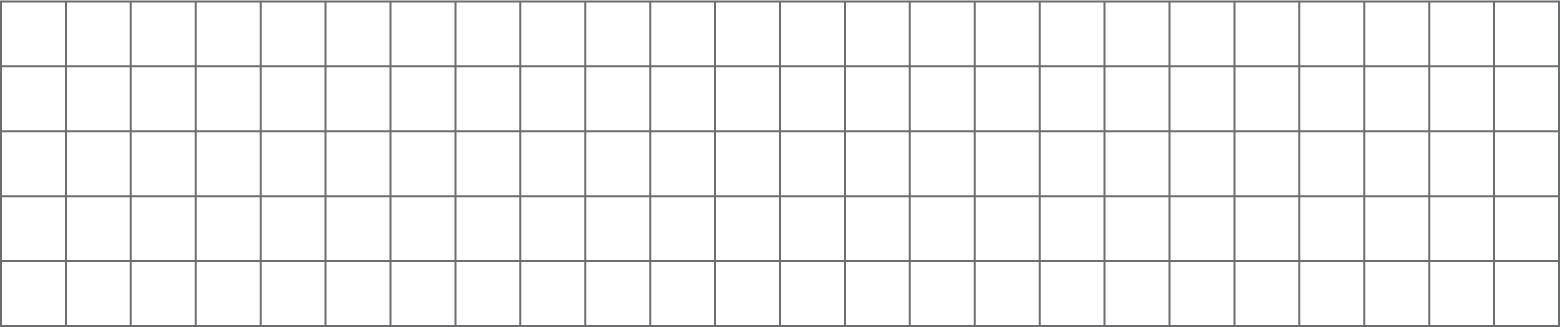 When are  and  equal? When are they not equal? Use your diagrams to explain.Draw a diagram of , and a separate diagram of .When are  and  equal? When are they not equal? Use your diagrams to explain.8.3: Identifying Equivalent ExpressionsHere is a list of expressions. Find any pairs of expressions that are equivalent. If you get stuck, try reasoning with diagrams.Are you ready for more?Below are four questions about equivalent expressions. For each one: Decide whether you think the expressions are equivalent.Test your guess by choosing numbers for  (and , if needed).Are  and  equivalent expressions?Are  and  equivalent expressions?Are  and  equivalent expressions?Are  and  equivalent expressions?Lesson 8 SummaryWe can use diagrams showing lengths of rectangles to see when expressions are equal. For example, the expressions  and  are equal when  is 3, but are not equal for other values of . 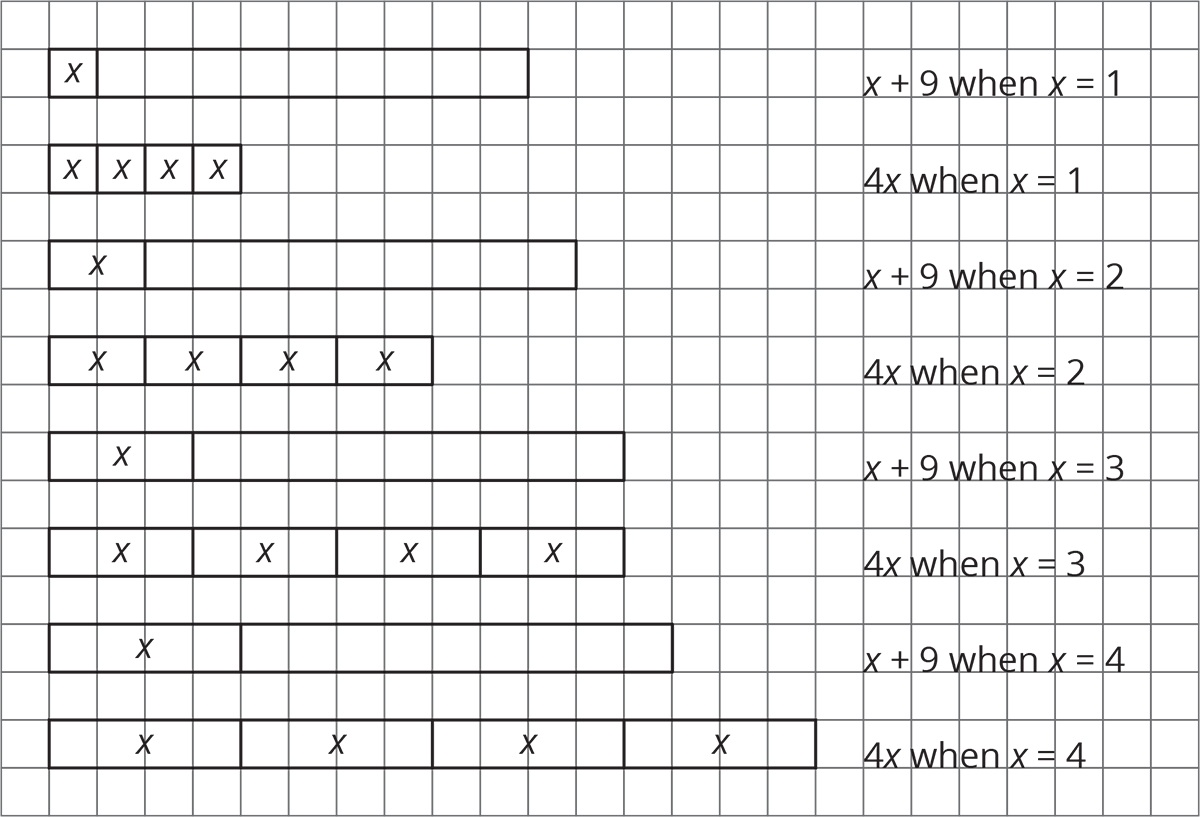 Sometimes two expressions are equal for only one particular value of their variable. Other times, they seem to be equal no matter what the value of the variable.Expressions that are always equal for the same value of their variable are called equivalent expressions. However, it would be impossible to test every possible value of the variable. How can we know for sure that expressions are equivalent? We use the meaning of operations and properties of operations to know that expressions are equivalent. Here are some examples: is equivalent to  because of the commutative property of addition. is equivalent to  because of the commutative property of multiplication. is equivalent to  because adding 5 copies of something is the same as multiplying it by 5. is equivalent to  because dividing by a number is the same as multiplying by its reciprocal.In the coming lessons, we will see how another property, the distributive property, can show that expressions are equivalent.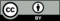 © CC BY Open Up Resources. Adaptations CC BY IM.